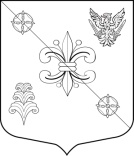 МУНИЦИПАЛЬНЫЙ СОВЕТВНУТРИГОРОДСКОГО МУНИЦИПАЛЬНОГО ОБРАЗОВАНИЯ САНКТ-ПЕТЕРБУРГА МУНИЦИПАЛЬНЫЙ ОКРУГ ПОЛЮСТРОВОПЯТЫЙ СОЗЫВРЕШЕНИЕ № 39«16» сентября 2015 г.                                                                          Санкт-Петербург        О внесении изменений в решение Муниципального Совета Муниципального образования муниципального округа Полюстрово от 29.08.2007 №178 «Об утверждении квалификационных требований»Муниципальный Совет внутригородского Муниципального образования Санкт-Петербурга муниципальный округ ПолюстровоРЕШИЛ:1. Внести в решение Муниципального Совета Муниципального образования муниципального округа Полюстрово от 29.08.2007 №178 «Об утверждении квалификационных требований» следующие изменения:подпункт 4 пункта 2 приложения к решению дополнить абзацем следующего содержания:«Для лиц, имеющих дипломы специалиста или магистра с отличием, в течение трех лет со дня выдачи диплома устанавливаются квалификационные требования к стажу муниципальной службы (государственной службы) или стажу работы по специальности для замещения старших должностей муниципальной службы - не менее одного года стажа муниципальной службы (государственной службы) или стажа работы по специальности.».   2. Опубликовать настоящее решение в официальном печатном издании Информационном бюллетене «Наш район».3. Настоящее решение вступает в силу в день его официального опубликования.Глава муниципального образования,исполняющий полномочия председателя Муниципального Совета, - глава Местной администрации                   А.А.Жабрев